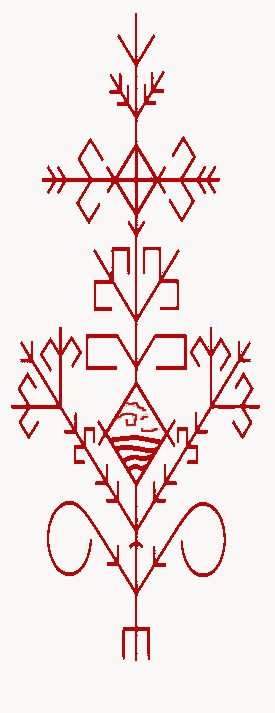 Ja ikviens tik zemē sētuVienu graudu veselu,Kas gan izskaitīt tad spētuZelta kviešu krājumu...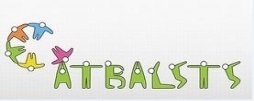 Daugavpils logopēdiskā internātpamatskola - attīstības centrsAPU programmas ietvarosseminārs pilsētas skolu pedagogiem“Nāk rudens izgreznot Latviju”23.11.2017.Pedagoģiskās metodes un paņēmieni darbā ar bērniem,kuriem ir runas, valodas un dzirdes traucējumi”.14:00		Kafijas pauze, semināra dalībnieku reģistrācija;14:20		Semināra atklāšana, DLIAC direktore M.Raičonoka;14:25	Semināra dalībnieku apsveikums - DLIAC skolēnu koncerta uzstāšanos;14:30	“Latvijas daba – koki rudenī” Integrācija latviešu valodas, dabaszinību, vizuālās mākslas un matemātikas stundās. 3.klase. Sākumklašu pedagoģe I.Geriņa; Dabaszinības pedagogs I.Trokšs -Traško; Vizuālās mākslas pedagoģe Ž.Bukovska;15:30	Logopēde V.Martinova “Individuālā korekcijas darba formas un metodes”;16:00		Semināra noslēgums.